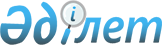 О внесении изменений в решение маслихата от 24 декабря 2014 года № 218 "О районном бюджете Сарыкольского района на 2015-2017 годы"Решение маслихата Сарыкольского района Костанайской области от 16 ноября 2015 года № 283. Зарегистрировано Департаментом юстиции Костанайской области 23 ноября 2015 года № 6012

      В соответствии со статьями 106, 109 Бюджетного Кодекса Республики Казахстан от 4 декабря 2008 года, а также подпунктом 1) пункта 1 статьи 6 Закона Республики Казахстан от 23 января 2001 года «О местном государственном управлении и самоуправлении в Республике Казахстан», Сарыкольский районный маслихат РЕШИЛ:



      1. Внести следующие изменения в решение маслихата от 24 декабря 2014 года № 218 «О районном бюджете Сарыкольского района на 2015-2017 годы» (зарегистрировано в Реестре государственной регистрации нормативных правовых актов за № 5281, опубликовано 29 января 2015 года в газете «Сарыкөл»):



      пункт 1 указанного решения изложить в новой редакции:

      «1. Утвердить районный бюджет Сарыкольского района на 2015-2017 годы согласно приложениям 1, 2 и 3-соответственно, в том числе на 2015 год в следующих объемах:

      1) доходы – 2601309,6 тысяч тенге, в том числе по:

      налоговым поступлениям – 519794,0 тысячи тенге;

      неналоговым поступлениям – 6458,0 тысяч тенге;

      поступлениям от продажи основного капитала – 3913,0 тысяч тенге;

      поступлениям трансфертов – 2071144,6 тысяч тенге;

      2) затраты – 2608527,8 тысяч тенге;

      3) чистое бюджетное кредитование – 21033,0 тысячи тенге, в том числе:

      бюджетные кредиты – 28503,0 тысячи тенге;

      погашение бюджетных кредитов – 7470,0 тысяч тенге;

      4) сальдо по операциям с финансовыми активами – 2000,0 тысяч тенге;

      5) дефицит (профицит) бюджета – -28251,2 тысячи тенге;

      6) финансирование дефицита (использование профицита) бюджета – 28251,2 тысячи тенге.»;



      приложение 1 указанного решения изложить в новой редакции согласно приложению 1 к настоящему решению;



      приложение 5 указанного решения изложить в новой редакции согласно приложению 2 к настоящему решению.



      2. Настоящее решение вводится в действие с 1 января 2015 года.      Председатель

      внеочередной сессии                        С. Джумагулов      Секретарь

      районного маслихата                        К. Базарбаева      СОГЛАСОВАНО      Руководитель

      государственного учреждения

      «Отдел финансов акимата

      Сарыкольского района»

      __________________ Т. Лысяк      Руководитель

      государственного учреждения

      «Отдел экономики и

      бюджетного планирования

      акимата Сарыкольского района»

      _________________ А. Вилямов

Приложение 1          

к решению маслихата       

от 16 ноября 2015 года № 283  Приложение 1           

к решению маслихата       

от 24 декабря 2014 года № 218   Бюджет Сарыкольского района на 2015 год

Приложение 2          

к решению маслихата       

от 16 ноября 2015 года № 283  Приложение 5           

к решению маслихата       

от 24 декабря 2014 года № 218   Бюджетные программы поселка, села, сельского округа на 2015 год
					© 2012. РГП на ПХВ «Институт законодательства и правовой информации Республики Казахстан» Министерства юстиции Республики Казахстан
				КатегорияКатегорияКатегорияКатегорияСумма,

тысяч тенгеКлассКлассКлассСумма,

тысяч тенгеПодклассПодклассСумма,

тысяч тенгеНаименованиеСумма,

тысяч тенгеIДоходы2601309,61000Налоговые поступления519794,01010Подоходный налог195899,01012Индивидуальный подоходный налог195899,01030Социальный налог133590,01031Социальный налог133590,01040Hалоги на собственность130524,01041Hалоги на имущество81300,01043Земельный налог9451,01044Hалог на транспортные средства33444,01045Единый земельный налог6329,01050Внутренние налоги на товары, работы и услуги57700,01052Акцизы2900,01053Поступления за использование природных и других ресурсов41000,01054Сборы за ведение предпринимательской и профессиональной деятельности13660,01055Налог на игорный бизнес140,01080Обязательные платежи, взимаемые за совершение юридически значимых действий и (или) выдачу документов уполномоченными на то государственными органами или должностными лицами2081,01081Государственная пошлина2081,02000Неналоговые поступления6458,02010Доходы от государственной собственности1285,02011Поступления части чистого дохода государственных предприятий1025,02015Доходы от аренды имущества, находящегося в государственной собственности260,02020Поступления от реализации товаров (работ, услуг) государственными учреждениями, финансируемыми из государственного бюджета3,02021Поступления от реализации товаров (работ, услуг) государственными учреждениями, финансируемыми из государственного бюджета3,02060Прочие неналоговые поступления5170,02061Прочие неналоговые поступления5170,03000Поступления от продажи основного капитала3913,03030Продажа земли и нематериальных активов3913,03031Продажа земли3913,04000Поступления трансфертов2071144,64020Трансферты из вышестоящих органов государственного управления2071144,64022Трансферты из областного бюджета2071144,6Функциональная группаФункциональная группаФункциональная группаФункциональная группаФункциональная группаСумма,

тысяч тенгеФункциональная подгруппаФункциональная подгруппаФункциональная подгруппаФункциональная подгруппаСумма,

тысяч тенгеАдминистратор бюджетных программАдминистратор бюджетных программАдминистратор бюджетных программСумма,

тысяч тенгеПрограммаПрограммаСумма,

тысяч тенгеНаименованиеСумма,

тысяч тенгеIIЗатраты2608527,801Государственные услуги общего характера226685,91Представительные, исполнительные и другие органы, выполняющие общие функции государственного управления193572,5112Аппарат маслихата района (города областного значения)12155,0001Услуги по обеспечению деятельности маслихата района (города областного значения)12155,0122Аппарат акима района (города областного значения)67315,9001Услуги по обеспечению деятельности акима района (города областного значения)67315,9123Аппарат акима района в городе, города районного значения, поселка, села, сельского округа114101,6001Услуги по обеспечению деятельности акима района в городе, города районного значения, поселка, села, сельского округа112701,6022Капитальные расходы государственного органа1400,02Финансовая деятельность14866,6452Отдел финансов района (города областного значения)14866,6001Услуги по реализации государственной политики в области исполнения бюджета и управления коммунальной собственностью района (города областного значения)14109,6003Проведение оценки имущества в целях налогообложения617,0010Приватизация, управление коммунальным имуществом, постприватизационная деятельность и регулирование споров, связанных с этим140,05Планирование и статистическая деятельность10016,8453Отдел экономики и бюджетного планирования района (города областного значения)10016,8001Услуги по реализации государственной политики в области формирования и развития экономической политики, системы государственного планирования10016,89Прочие государственные услуги общего характера8230,0458Отдел жилищно-коммунального хозяйства, пассажирского транспорта и автомобильных дорог района (города областного значения)8230,0001Услуги по реализации государственной политики на местном уровне в области жилищно-коммунального хозяйства, пассажирского транспорта и автомобильных дорог8230,002Оборона2768,01Военные нужды2768,0122Аппарат акима района (города областного значения)2768,0005Мероприятия в рамках исполнения всеобщей воинской обязанности2768,004Образование1363739,61Дошкольное воспитание и обучение120449,0464Отдел образования района (города областного значения)120449,0009Обеспечение деятельности организаций дошкольного воспитания и обучения56333,0040Реализация государственного образовательного заказа в дошкольных организациях образования64116,02Начальное, основное среднее и общее среднее образование1205821,0123Аппарат акима района в городе, города районного значения, поселка, села, сельского округа1375,0005Организация бесплатного подвоза учащихся до школы и обратно в сельской местности1375,0464Отдел образования района (города областного значения)1174722,0003Общеобразовательное обучение1144280,0006Дополнительное образование для детей30442,0465Отдел физической культуры и спорта района (города областного значения)29724,0017Дополнительное образование для детей и юношества по спорту29724,09Прочие услуги в области образования37469,6464Отдел образования района (города областного значения)37469,6001Услуги по реализации государственной политики на местном уровне в области образования6846,0005Приобретение и доставка учебников, учебно-методических комплексов для государственных учреждений образования района (города областного значения)12472,0015Ежемесячная выплата денежных средств опекунам (попечителям) на содержание ребенка-сироты (детей-сирот), и ребенка (детей), оставшегося без попечения родителей8732,0029Обследование психического здоровья детей и подростков и оказание психолого-медико-педагогической консультативной помощи населению9419,606Социальная помощь и социальное обеспечение115644,41Социальное обеспечение3844,7464Отдел образования района (города областного значения)3844,7030Содержание ребенка (детей), переданного патронатным воспитателям3844,72Социальная помощь71912,1451Отдел занятости и социальных программ района (города областного значения)71912,1002Программа занятости13784,0005Государственная адресная социальная помощь4307,6007Социальная помощь отдельным категориям нуждающихся граждан по решениям местных представительных органов15798,2010Материальное обеспечение детей-инвалидов, воспитывающихся и обучающихся на дому714,0014Оказание социальной помощи нуждающимся гражданам на дому11189,0016Государственные пособия на детей до 18 лет18889,3017Обеспечение нуждающихся инвалидов обязательными гигиеническими средствами и предоставление услуг специалистами жестового языка, индивидуальными помощниками в соответствии с индивидуальной программой реабилитации инвалидов1190,0052Проведение мероприятий, посвященных семидесятилетию Победы в Великой Отечественной войне6040,09Прочие услуги в области социальной помощи и социального обеспечения39887,6451Отдел занятости и социальных программ района (города областного значения)39887,6001Услуги по реализации государственной политики на местном уровне в области обеспечения занятости и реализации социальных программ для населения22176,6011Оплата услуг по зачислению, выплате и доставке пособий и других социальных выплат593,0050Реализация Плана мероприятий по обеспечению прав и улучшению качества жизни инвалидов17118,007Жилищно-коммунальное хозяйство629224,41Жилищное хозяйство231,0464Отдел образования района (города областного значения)231,0026Ремонт объектов в рамках развития городов и сельских населенных пунктов по Дорожной карте занятости 2020231,02Коммунальное хозяйство615106,0458Отдел жилищно-коммунального хозяйства, пассажирского транспорта и автомобильных дорог района (города областного значения)11000,0012Функционирование системы водоснабжения и водоотведения11000,0466Отдел архитектуры, градостроительства и строительства района (города областного значения)604106,0058Развитие системы водоснабжения и водоотведения в сельских населенных пунктах604106,03Благоустройство населенных пунктов13887,4123Аппарат акима района в городе, города районного значения, поселка, села, сельского округа13887,4008Освещение улиц населенных пунктов12237,4010Содержание мест захоронений и погребение безродных350,0011Благоустройство и озеленение населенных пунктов1300,008Культура, спорт, туризм и информационное пространство132556,31Деятельность в области культуры42088,0455Отдел культуры и развития языков района (города областного значения)42088,0003Поддержка культурно-досуговой работы42088,02Спорт16910,5465Отдел физической культуры и спорта района (города областного значения)16910,5001Услуги по реализации государственной политики на местном уровне в сфере физической культуры и спорта9026,5005Развитие массового спорта и национальных видов спорта3194,0006Проведение спортивных соревнований на районном (города областного значения) уровне1090,0007Подготовка и участие членов сборных команд района (города областного значения) по различным видам спорта на областных спортивных соревнованиях3600,03Информационное пространство56080,5455Отдел культуры и развития языков района (города областного значения)53080,5006Функционирование районных (городских) библиотек46378,0007Развитие государственного языка и других языков народа Казахстана6702,5456Отдел внутренней политики района (города областного значения)3000,0002Услуги по проведению государственной информационной политики3000,09Прочие услуги по организации культуры, спорта, туризма и информационного пространства17477,3455Отдел культуры и развития языков района (города областного значения)7459,0001Услуги по реализации государственной политики на местном уровне в области развития языков и культуры7459,0456Отдел внутренней политики района (города областного значения)10018,3001Услуги по реализации государственной политики на местном уровне в области информации, укрепления государственности и формирования социального оптимизма граждан6863,0003Реализация мероприятий в сфере молодежной политики3155,310Сельское, водное, лесное, рыбное хозяйство, особо охраняемые природные территории, охрана окружающей среды и животного мира, земельные отношения68284,91Сельское хозяйство27318,7453Отдел экономики и бюджетного планирования района (города областного значения)5493,7099Реализация мер по оказанию социальной поддержки специалистов5493,7462Отдел сельского хозяйства района (города областного значения)11969,0001Услуги по реализации государственной политики на местном уровне в сфере сельского хозяйства11969,0473Отдел ветеринарии района (города областного значения)9856,0001Услуги по реализации государственной политики на местном уровне в сфере ветеринарии7139,0006Организация санитарного убоя больных животных1205,0007Организация отлова и уничтожения бродячих собак и кошек1400,0009Проведение ветеринарных мероприятий по энзоотическим болезням животных112,06Земельные отношения5706,2463Отдел земельных отношений района (города областного значения)5706,2001Услуги по реализации государственной политики в области регулирования земельных отношений на территории района (города областного значения)5706,29Прочие услуги в области сельского, водного, лесного, рыбного хозяйства, охраны окружающей среды и земельных отношений35260,0473Отдел ветеринарии района (города областного значения)35260,0011Проведение противоэпизоотических мероприятий35260,011Промышленность, архитектурная, градостроительная и строительная деятельность9530,02Архитектурная, градостроительная и строительная деятельность9530,0466Отдел архитектуры, градостроительства и строительства района (города областного значения)9530,0001Услуги по реализации государственной политики в области строительства, улучшения архитектурного облика городов, районов и населенных пунктов области и обеспечению рационального и эффективного градостроительного освоения территории района (города областного значения)9530,012Транспорт и коммуникации32226,01Автомобильный транспорт32226,0123Аппарат акима района в городе, города районного значения, поселка, села, сельского округа9726,0013Обеспечение функционирования автомобильных дорог в городах районного значения, поселках, селах, сельских округах9726,0458Отдел жилищно-коммунального хозяйства, пассажирского транспорта и автомобильных дорог района (города областного значения)22500,0023Обеспечение функционирования автомобильных дорог22500,013Прочие27825,63Поддержка предпринимательской деятельности и защита конкуренции5037,6469Отдел предпринимательства района (города областного значения)5037,6001Услуги по реализации государственной политики на местном уровне в области развития предпринимательства5037,69Прочие22788,0123Аппарат акима района в городе, города районного значения, поселка, села, сельского округа12514,8040Реализация мер по содействию экономическому развитию регионов в рамках Программы «Развитие регионов»12514,8452Отдел финансов района (города областного значения)1500,0012Резерв местного исполнительного органа района (города областного значения)1500,0464Отдел образования района (города областного значения)8773,2041Реализация мер по содействию экономическому развитию регионов в рамках Программы «Развитие регионов»8773,214Обслуживание долга9,01Обслуживание долга9,0452Отдел финансов района (города областного значения)9,0013Обслуживание долга местных исполнительных органов по выплате вознаграждений и иных платежей по займам из областного бюджета9,015Трансферты33,71Трансферты33,7452Отдел финансов района (города областного значения)33,7006Возврат неиспользованных (недоиспользованных) целевых трансфертов33,7IIIЧистое бюджетное кредитование21033,0Бюджетные кредиты28503,010Сельское, водное, лесное, рыбное хозяйство, особо охраняемые природные территории, охрана окружающей среды и животного мира, земельные отношения28503,01Сельское хозяйство28503,0453Отдел экономики и бюджетного планирования района (города областного значения)28503,0006Бюджетные кредиты для реализации мер социальной поддержки специалистов28503,0КатегорияКатегорияКатегорияКатегорияКатегорияСумма,

тысяч тенгеКлассКлассКлассКлассСумма,

тысяч тенгеПодклассПодклассПодклассСумма,

тысяч тенгеНаименованиеСумма,

тысяч тенге500Погашение бюджетных кредитов7470,0501Погашение бюджетных кредитов7470,05011Погашение бюджетных кредитов, выданных из государственного бюджета7470,0IVСальдо по операциям с финансовыми активами2000,0Приобретение финансовых активов2000,013Прочие2000,09Прочие2000,0452Отдел финансов района (города областного значения)2000,0014Формирование или увеличение уставного капитала юридических лиц2000,0VДефицит (профицит) бюджета-28251,2VIФинансирование дефицита (использование профицита) бюджета28251,27000Поступления займов28503,07010Внутренние государственные займы28503,07012Договоры займа28503,0Функциональная группаФункциональная группаФункциональная группаФункциональная группаФункциональная группаСумма,

тысяч тенгеФункциональная подгруппаФункциональная подгруппаФункциональная подгруппаФункциональная подгруппаСумма,

тысяч тенгеАдминистратор бюджетных программАдминистратор бюджетных программАдминистратор бюджетных программСумма,

тысяч тенгеПрограммаПрограммаСумма,

тысяч тенгеНаименованиеСумма,

тысяч тенге16Погашение займов7470,01Погашение займов7470,0452Отдел финансов района (города областного значения)7470,0008Погашение долга местного исполнительного органа перед вышестоящим бюджетом7470,0КатегорияКатегорияКатегорияКатегорияСумма,

тысяч тенгеКлассКлассКлассСумма,

тысяч тенгеПодклассПодклассСумма,

тысяч тенгеНаименованиеСумма,

тысяч тенге8000Используемые остатки бюджетных средств9218,28010Остатки бюджетных средств9218,28011Свободные остатки бюджетных средств9218,2№ п/пИсполнительный орган - администратор программкодБюджетная программа1Государственное учреждение "Аппарат акима поселка Сарыколь акимата Сарыкольского района"01-1-123-001Услуги по обеспечению деятельности акима района в городе, города районного значения, поселка, села, сельского округа1Государственное учреждение "Аппарат акима поселка Сарыколь акимата Сарыкольского района"07-3-123-008Освещение улиц населенных пунктов1Государственное учреждение "Аппарат акима поселка Сарыколь акимата Сарыкольского района"07-3-123-010Содержание мест захоронений и погребение безродных1Государственное учреждение "Аппарат акима поселка Сарыколь акимата Сарыкольского района"12-1-123-013Обеспечение функционирования автомобильных дорог в городах районного значения, поселках, селах, сельских округах1Государственное учреждение "Аппарат акима поселка Сарыколь акимата Сарыкольского района"13-9-123-040Реализация мер по содействию экономическому развитию регионов в рамках Программы «Развитие регионов»2Государственное учреждение "Аппарат акима Барвиновского сельского округа акимата Сарыкольского района"01-1-123-001Услуги по обеспечению деятельности акима района в городе, города районного значения, поселка, села, сельского округа2Государственное учреждение "Аппарат акима Барвиновского сельского округа акимата Сарыкольского района"04-2-123-005Организация бесплатного подвоза учащихся до школы и обратно в сельской местности2Государственное учреждение "Аппарат акима Барвиновского сельского округа акимата Сарыкольского района"07-3-123-008Освещение улиц населенных пунктов2Государственное учреждение "Аппарат акима Барвиновского сельского округа акимата Сарыкольского района"12-1-123-013Обеспечение функционирования автомобильных дорог в городах районного значения, поселках, селах, сельских округах2Государственное учреждение "Аппарат акима Барвиновского сельского округа акимата Сарыкольского района"13-9-123-040Реализация мер по содействию экономическому развитию регионов в рамках Программы «Развитие регионов»3Государственное учреждение "Аппарат акима Златоустовского сельского округа акимата Сарыкольского района"01-1-123-001Услуги по обеспечению деятельности акима района в городе, города районного значения, поселка, села, сельского округа3Государственное учреждение "Аппарат акима Златоустовского сельского округа акимата Сарыкольского района"07-3-123-008Освещение улиц населенных пунктов3Государственное учреждение "Аппарат акима Златоустовского сельского округа акимата Сарыкольского района"12-1-123-013Обеспечение функционирования автомобильных дорог в городах районного значения, поселках, селах, сельских округах3Государственное учреждение "Аппарат акима Златоустовского сельского округа акимата Сарыкольского района"13-9-123-040Реализация мер по содействию экономическому развитию регионов в рамках Программы «Развитие регионов»4Государственное учреждение "Аппарат акима Весело-Подольского сельского округа акимата Сарыкольского района"01-1-123-001Услуги по обеспечению деятельности акима района в городе, города районного значения, поселка, села, сельского округа4Государственное учреждение "Аппарат акима Весело-Подольского сельского округа акимата Сарыкольского района"07-3-123-008Освещение улиц населенных пунктов4Государственное учреждение "Аппарат акима Весело-Подольского сельского округа акимата Сарыкольского района"12-1-123-013Обеспечение функционирования автомобильных дорог в городах районного значения, поселках, селах, сельских округах5Государственное учреждение "Аппарат акима Комсомольского сельского округа акимата Сарыкольского района"01-1-123-001Услуги по обеспечению деятельности акима района в городе, города районного значения, поселка, села, сельского округа5Государственное учреждение "Аппарат акима Комсомольского сельского округа акимата Сарыкольского района"04-2-123-005Организация бесплатного подвоза учащихся до школы и обратно в сельской местности5Государственное учреждение "Аппарат акима Комсомольского сельского округа акимата Сарыкольского района"07-3-123-008Освещение улиц населенных пунктов5Государственное учреждение "Аппарат акима Комсомольского сельского округа акимата Сарыкольского района"12-1-123-013Обеспечение функционирования автомобильных дорог в городах районного значения, поселках, селах, сельских округах6Государственное учреждение "Аппарат акима Краснознаменского сельского округа акимата Сарыкольского района"01-1-123-001Услуги по обеспечению деятельности акима района в городе, города районного значения, поселка, села, сельского округа6Государственное учреждение "Аппарат акима Краснознаменского сельского округа акимата Сарыкольского района"07-3-123-008Освещение улиц населенных пунктов6Государственное учреждение "Аппарат акима Краснознаменского сельского округа акимата Сарыкольского района"13-9-123-040Реализация мер по содействию экономическому развитию регионов в рамках Программы «Развитие регионов»7Государственное учреждение "Аппарат акима Ленинградского сельского округа акимата Сарыкольского района"01-1-123-001Услуги по обеспечению деятельности акима района в городе, города районного значения, поселка, села, сельского округа7Государственное учреждение "Аппарат акима Ленинградского сельского округа акимата Сарыкольского района"07-3-123-008Освещение улиц населенных пунктов8Государственное учреждение "Аппарат акима Лесного сельского округа акимата Сарыкольского района"01-1-123-001Услуги по обеспечению деятельности акима района в городе, города районного значения, поселка, села, сельского округа8Государственное учреждение "Аппарат акима Лесного сельского округа акимата Сарыкольского района"07-3-123-008Освещение улиц населенных пунктов8Государственное учреждение "Аппарат акима Лесного сельского округа акимата Сарыкольского района"12-1-123-013Обеспечение функционирования автомобильных дорог в городах районного значения, поселках, селах, сельских округах9Государственное учреждение "Аппарат акима села Маяк акимата Сарыкольского района"01-1-123-001Услуги по обеспечению деятельности акима района в городе, города районного значения, поселка, села, сельского округа9Государственное учреждение "Аппарат акима села Маяк акимата Сарыкольского района"07-3-123-008Освещение улиц населенных пунктов9Государственное учреждение "Аппарат акима села Маяк акимата Сарыкольского района"12-1-123-013Обеспечение функционирования автомобильных дорог в городах районного значения, поселках, селах, сельских округах9Государственное учреждение "Аппарат акима села Маяк акимата Сарыкольского района"13-9-123-040Реализация мер по содействию экономическому развитию регионов в рамках Программы «Развитие регионов»10Государственное учреждение "Аппарат акима Севастопольского сельского округа акимата Сарыкольского района"01-1-123-001Услуги по обеспечению деятельности акима района в городе, города районного значения, поселка, села, сельского округа10Государственное учреждение "Аппарат акима Севастопольского сельского округа акимата Сарыкольского района"07-3-123-008Освещение улиц населенных пунктов10Государственное учреждение "Аппарат акима Севастопольского сельского округа акимата Сарыкольского района"12-1-123-013Обеспечение функционирования автомобильных дорог в городах районного значения, поселках, селах, сельских округах10Государственное учреждение "Аппарат акима Севастопольского сельского округа акимата Сарыкольского района"13-9-123-040Реализация мер по содействию экономическому развитию регионов в рамках Программы «Развитие регионов»11Государственное учреждение "Аппарат акима Тагильского сельского округа акимата Сарыкольского района"01-1-123-001Услуги по обеспечению деятельности акима района в городе, города районного значения, поселка, села, сельского округа11Государственное учреждение "Аппарат акима Тагильского сельского округа акимата Сарыкольского района"07-3-123-008Освещение улиц населенных пунктов11Государственное учреждение "Аппарат акима Тагильского сельского округа акимата Сарыкольского района"12-1-123-013Обеспечение функционирования автомобильных дорог в городах районного значения, поселках, селах, сельских округах11Государственное учреждение "Аппарат акима Тагильского сельского округа акимата Сарыкольского района"13-9-123-040Реализация мер по содействию экономическому развитию регионов в рамках Программы «Развитие регионов»12Государственное учреждение "Аппарат акима Тимирязевского сельского округа акимата Сарыкольского района"01-1-123-001Услуги по обеспечению деятельности акима района в городе, города районного значения, поселка, села, сельского округа12Государственное учреждение "Аппарат акима Тимирязевского сельского округа акимата Сарыкольского района"04-2-123-005Организация бесплатного подвоза учащихся до школы и обратно в сельской местности12Государственное учреждение "Аппарат акима Тимирязевского сельского округа акимата Сарыкольского района"07-3-123-008Освещение улиц населенных пунктов12Государственное учреждение "Аппарат акима Тимирязевского сельского округа акимата Сарыкольского района"07-13-123-011Благоустройство и озеленение населенных пунктов12Государственное учреждение "Аппарат акима Тимирязевского сельского округа акимата Сарыкольского района"12-1-123-013Обеспечение функционирования автомобильных дорог в городах районного значения, поселках, селах, сельских округах13Государственное учреждение "Аппарат акима Сорочинского сельского округа акимата Сарыкольского района"01-1-123-001Услуги по обеспечению деятельности акима района в городе, города районного значения, поселка, села, сельского округа13Государственное учреждение "Аппарат акима Сорочинского сельского округа акимата Сарыкольского района"01-1-123-022Капитальные расходы государственного органа13Государственное учреждение "Аппарат акима Сорочинского сельского округа акимата Сарыкольского района"07-3-123-008Освещение улиц населенных пунктов14Государственное учреждение "Аппарат акима Чеховского сельского округа акимата Сарыкольского района"01-1-123-001Услуги по обеспечению деятельности акима района в городе, города районного значения, поселка, села, сельского округа14Государственное учреждение "Аппарат акима Чеховского сельского округа акимата Сарыкольского района"07-3-123-008Освещение улиц населенных пунктов14Государственное учреждение "Аппарат акима Чеховского сельского округа акимата Сарыкольского района"12-1-123-013Обеспечение функционирования автомобильных дорог в городах районного значения, поселках, селах, сельских округах